1. All matter is made up of very small particles called _________.2. Atoms are made up of even smaller particles called ______________________________.3. Label the Protons, Neutrons, and Electrons in the diagram below.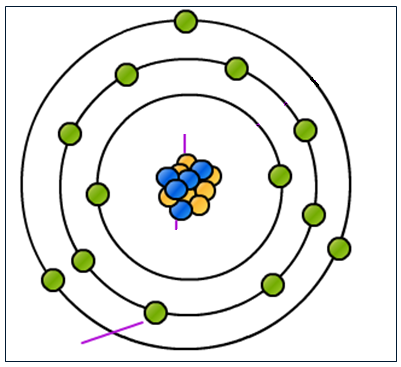 4. Protons and Electrons are ________________________, but ________________ are not.5. ______________ is a physical property and can be _______________ or _____________.6. ______________ objects exert a _____________________________________________.7. Objects that have the same charge ___________________________________________.8. Objects that have opposite charges ___________________________________________.9. Draw three pictures demonstrating how charges exert forces on each other. Label the charges and whether the forces “attract” or “repel”10. Protons have a _____________ charge while electrons have a _______________ charge.11. Why do electrons stay around the nucleus of an atom? ___________________________12. The force between charged objects is ________________________________________.13. Identify two factors that increase the electric force between objects. ___________________________________________________________________________________________14. Charged things have _____________________________________________________.15. Draw the electric field surrounding the “attracted” objects and the “repelled” objects below.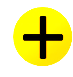 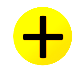 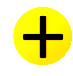 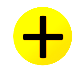 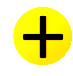 16. Label the electric charge, electric force, and the electric field in the diagram below.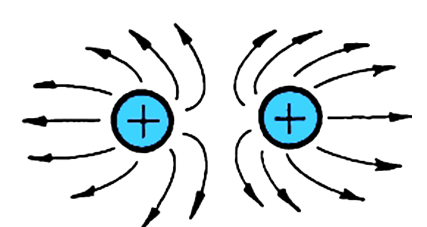 17. Define electricity. ___________________________________________________________
____________________________________________________________________________18. How does an object become positively charged? __________________________________
____________________________________________________________________________19. How does an object become negatively charged? _________________________________
____________________________________________________________________________20. Objects can become charged in three main ways. Briefly describe each method below:	a. Objects can be charged when ____________________________________________
 	______________________________________________________________________.	b. Objects can be charged when ____________________________________________	______________________________________________________________________.	c. Objects can be charged when ____________________________________________	______________________________________________________________________.21. Define static electricity. ______________________________________________________
____________________________________________________________________________22. Describe an example of static electricity “building” up on an object. ________________________________________________________________________________________________23. Describe an example of static electricity being released or “discharged”. ____________________________________________________________________________________________24. Define and identify examples of Electrical Conductors. __________________________________________________________________________________________________________25. Define and identify examples of Electrical Insulators. ___________________________________________________________________________________________________________26. Explain why many electric conductors are surrounded by electric insulators. Provide an example. ________________________________________________________________________________________________________________________________________________